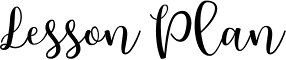 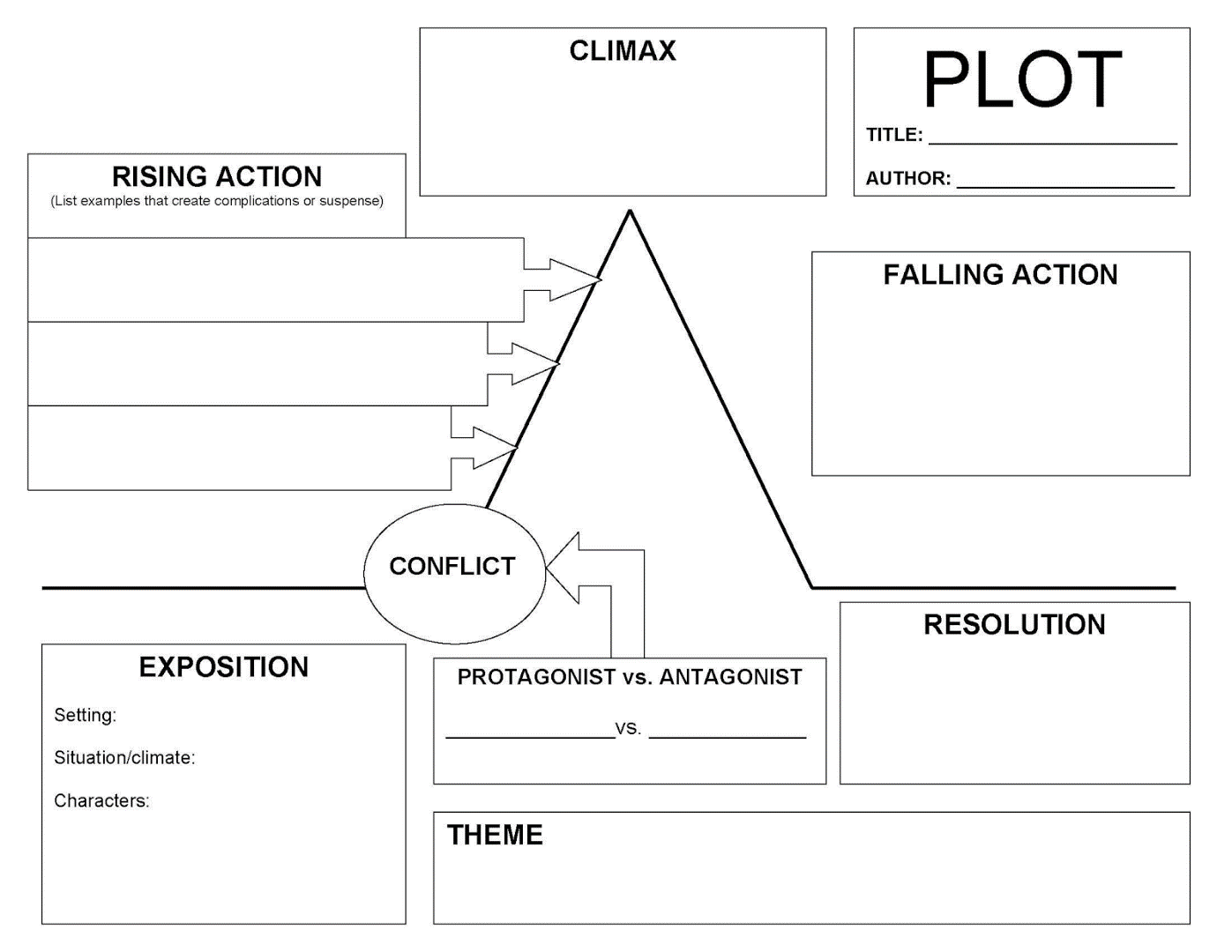 Name: Ms. Colleen HealeyDate: Thursday, October 12, 2017Level: 8th GradeSubject: English Language ArtsClass Length: 50 Minute ClassLesson OverviewStudents will explore the elements of plot structure in novels. This week, we will be starting a new novel. It is important to be able to identity components of plot structure as students read the novel. Students will be able to review the characteristics of the literary element of plot.Objectives: Students will learn to define and understand the elements in a novel.Students will be able to identify the elements of plot in a novel.Students will be able to apply the knowledge of plot structure to literary works, as well as television shows and films.Goals:Students will review the characteristics of plot, as well as demonstrate an understanding of plot structure by applying the term in familiar contexts.Students will be able to demonstrate an understanding of plot structure by analyzing a short video.Students will be able to use a plot diagram.MaterialsSmartboardPlot Structure PreziGuided notes hand outPlot structure templatePencil or pen		StandardsCCSS.ELA-Literacy.L.8.1CCSS.ELA-Literacy.L.8.3CCSS.ELA-Literacy.L.8.6ProcedureIntroduction:Bell Ringer (5 Minutes) – Students will turn and talk with a partner and discuss what protagonist and antagonist are. Students will be asked to give an example of each.Guided Practice:Review plot structure with students. A guided notes handout will be provided to students to fill out, while following along with the Prezi presentation. The class will watch a Pixar Short Film entitled “Lifted.” Students will be reminded to keep in mind the exposition, rising action, climax, falling action and resolution while watching the five minute movie. Following the film, students will be asked to share what they believed to be the five elements of plot on a plot diagram displayed on the Smartboard. Independent Practice:Students will break into groups (created by the teacher ahead of time) and be given approximately 2-3 minutes to decipher a movie, television show or story they have seen or read recently. Students will be given an elements of plot template for this activity. The group may select one person to be the designated secretary for their group. Groups will be asked to share what they chose to break down into the elements of plot.Modifications & AccommodationsStudents needed modifications or accommodations will be given completed guided notes handout sheets. Additionally, since groups will be chosen ahead of time by the teacher, students needing extra assistance will be placed in an appropriate group setting. AssessmentThe students will lead the class in a discussion about the movie, television show or story they chose to discuss and decipher the elements of plot structure. HomeworkStudents will be asked to watch a television show or movie (minimum of 30 minute program). Students will be asked to determine the plot structure of the television show or movie and be prepared to share with the class the following day. Anchor ChartsName: __________________________________________          Date: ___________________Plot StructureFive elements of plot structure: